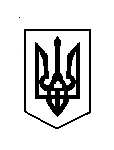 УКРАЇНАКОМИШУВАСЬКА СЕЛИЩНА РАДАОРІХІВСЬКОГО РАЙОНУ ЗАПОРІЗЬКОЇ ОБЛАСТІПЕРШЕ ПЛЕНАРНЕ ЗАСІДАННЯВІСІМНАДЦЯТОЇ СЕСІЇВОСЬМОГО СКЛИКАННЯР І Ш Е Н Н Я	Керуючись п. 22 частини 1 ст. 26 Закону України «Про місцеве самоврядування в Україні», відповідно до Закону України «Про соціальні послуги», Постанови Кабінету Міністрів України від 29 квітня 2004 року № 558 «Про затвердження Порядку призначення і виплати компенсації фізичним особам, які надають соціальні послуги», з метою покращення соціального захисту населення, Комишуваська селищна радаВИРІШИЛА:1. Затвердити Програму «Соціальний захист населення Комишуваської селищної ради на 2017-2020 роки» (додається).2. Фінансовому відділу передбачити на відповідні роки в місцевому бюджеті кошти на виконання заходів, зазначених у Програмі.3. Відділу у справах дітей, соціального захисту та соціальної допомоги інформувати Комишуваську селищну раду про хід виконання даної Програми щорічно до 15 грудня. 4. Контроль за виконанням даного рішення покласти на постійну комісію з питань планування, фінансів, бюджету та соціально-економічного розвитку.Селищний голова						              Ю.В. КарапетянПрограма«Соціальний захист населення Комишуваської селищної радина 2017 – 2020 роки»Характеристика програми.1. Назва: Соціальний захист населення Комишуваської селищної ради на 2017-2020 роки (далі – Програма).2. Підстава для розроблення: Закон України «Про місцеве самоврядування в Україні», Закон України «Про соціальні послуги», Постанова Кабінету Міністрів України від 29 квітня 2004 року № 558 «Про затвердження Порядку призначення і виплати компенсації фізичним особам, які надають соціальні послуги», районна програма «Допомога малозабезпеченим громадянам на 2016 – 2020 роки» затверджена рішенням Оріхівської районної ради від 25.12.2015 № 12, районна програма «Соціальний захист осіб, які надають соціальні послуги на 2015-2019 рр.» від 17.01.2015р. № 2.3. Ініціатор (головний замовник): Комишуваська селищна рада Оріхівського району Запорізької області.4. Розробник: Відділ у справах дітей, соціального захисту та соціальної допомоги Комишуваської селищної ради.5. Мета: соціальний захист населення селищної ради шляхом надання адресної матеріальної допомоги; надання грошової допомоги громадянам, які постійно потребують процедури гемодіалізу крові; надання грошової допомоги, для часткової компенсації витрат, пов’язаних з похованням; підвищення рівня правового і соціального захисту непрацюючих фізичних осіб, які постійно надають соціальні послуги громадянам похилого віку, особам з інвалідністю, дітям-інвалідам, хворим, які прикуті до ліжка.6. Початок: грудень 2017 року, закінчення: грудень 2020 року.7. Етапи виконання: помісячно, протягом терміну дії Програми.8. Загальні обсяги фінансування, видатки місцевого бюджету: 903,00 тис. грн. ( п’ятсот сорок три тисячі грн. 00 коп.).9. Очікувані результати виконання: посилення соціального захисту населення на території Комишуваської селищної ради.  10. Контроль за виконанням:  фінансовий відділ селищної ради. І. Загальні положення.Програма «Соціальний захист населення Комишуваської селищної ради на 2017-2020 роки» розроблена на підставі Закон України «Про місцеве самоврядування в Україні», Закону України «Про соціальні послуги», постанови Кабінету Міністрів України від 29 квітня 2004 року № 558 «Про затвердження Порядку призначення і виплати компенсації фізичним особам, які надають соціальні послуги», районної програми «Допомога малозабезпеченим громадянам на 2016 – 2020 роки» затверджена рішенням Оріхівської районної ради від 25.12.2015 № 12 та районної програми «Соціальний захист осіб, які надають соціальні послуги на 2015-2019 рр.» від 17.01.2015р. № 2, з метою посилення соціального захисту окремих категорій найменш захищених громадян на місцевому рівні. Матеріальна допомога громадянам селищної ради, яка визначена даною Програмою, носить диференційований, індивідуальний характер і направлена на адресний соціальний захист конкретних громадян (їх сімей).Для населення Комишуваської селищної ради Програма передбачає індивідуальний підхід при визначенні виду соціальної допомоги, в залежності від обставин та матеріальних умов проживання.   ІІ. Мета та основні завдання програми:- надання грошової допомоги громадянам, які постійно проводять процедуру гемодіалізу крові;	- розширення соціальних послуг особам, які нездатні до самообслуговування і потребують постійної сторонньої допомоги;	- підвищення рівня правового і соціального захисту непрацюючих фізичних осіб, які постійно надають соціальні послуги особам з інвалідністю І групи та особам з інвалідністю ІІ та ІІІ групи, дітям-інвалідам, громадянам похилого віку, хворим, які прикуті до ліжка;- надання грошової допомоги, для часткової компенсації витрат, пов’язаних з похованням осіб, які не досягли пенсійного віку на момент смерті, не працювали, не перебували на службі, не зареєстровані у центрі зайнятості як безробітні.ІІІ. Очікувані результати виконання програми.За результатами реалізації заходів Програми очікується підвищення рівня соціального захисту населення Комишуваської селищної ради за допомогою адресної матеріальної допомоги, в т.ч.:- проведення обстеження житлово-побутових умов громадян похилого віку, осіб з інвалідністю, дітей-інвалідів;- фінансова підтримка непрацюючих фізичних осіб, які надають соціальні послуги;посилення турботи про громадян похилого віку та осіб з інвалідністю;фінансова підтримка громадян, що постійно потребують процедури гемодіалізу крові;- фінансова підтримка громадян, що здійснили за власні кошти поховання осіб, які не досягли пенсійного віку на момент смерті, не працювали, не перебували на службі, не були зареєстровані у центрі зайнятості як безробітні.ІV. Фінансове забезпечення програмиФінансування заходів пов’язаних з фінансовою підтримкою громадян, які постійно потребують процедури гемодіалізу крові, непрацюючих фізичних осіб, які надають соціальні послуги, здійснюється за рахунок коштів селищного бюджету Комишуваської селищної ради у межах обсягів, встановлених Оріхівською районною державною адміністрацією на відповідний бюджетний рік.Фінансування заходів пов’язаних з наданням цільової грошової допомоги, для часткової компенсації витрат, пов’язаних з похованням, осіб, які не досягли пенсійного віку на момент смерті, не працювали, не перебували на службі, не були зареєстровані у центрі зайнятості як безробітні, здійснюється згідно порядку (додаток 1). Відділ у справах дітей, соціального захисту та соціальної допомоги за підсумками кожного року аналізує стан використання коштів та, вносить пропозиції щодо уточнення потреби в коштах на наступний рік.V. Перелік заходів і завдань програми «Соціальний захист населення Комишуваської селищної ради на 2017-2020 роки» VІ. Орієнтовні обсяги та джерела фінансування ПрограмиПорядокнадання грошової допомоги, для часткової компенсації витрат, пов’язаних з похованням осіб, які не досягли пенсійного віку на момент смерті, не працювали, не перебували на службі, не зареєстровані у центрі зайнятості як безробітні, що передбачена Програмою «Соціальний захист населення Комишуваської селищної ради на 2017-2020 роки»1. Грошова допомога, для часткової компенсації витрат, пов’язаних з похованням осіб, які не досягли пенсійного віку на момент смерті, не працювали, не перебували на службі, не зареєстровані у центрі зайнятості як безробітні, і до дня смерті проживали і були зареєстровані на території ради надається Комишуваською селищною радою відповідно до постанови Кабінету Міністрів України від 31 січня 2007 р. № 99 «Про затвердження порядку надання допомоги на поховання деяких категорій осіб виконавцю волевиявлення померлого або особі, яка зобов’язалася поховати померлого» та в межах коштів, визначених Програмою «Соціальний захист населення Комишуваської селищної ради на 2017-2020 роки».2. Розмір допомоги становить не більше, ніж 500 гривень на одну особу.3. Грошова допомога, для часткової компенсації витрат, пов’язаних з похованням надається, якщо особа, що здійснила поховання, звернулась із заявою про її виплату не пізніше шести місяців після поховання померлого (померлої).4. Підставою для надання грошової допомоги є:- особиста заява особи, що здійснила поховання на ім’я голови Комишуваської селищної ради з письмовою згодою на збір та обробку інформації про персональні дані, які необхідні для призначення грошової допомоги;- копія паспорта та копія реєстраційного номера облікової картки платника податків заявника (з пред’явленням оригіналів);- копія свідоцтва про смерть (з пред’явленням оригіналу) ; - довідка виконавчого комітету селищної ради/ витяг з реєстру актів цивільного стану громадян про смерть для отримання допомоги на поховання;- копія трудової книжки померлої особи, при наявності (перша сторінка та останній запис);- акт обстеження, складений депутатом Комишуваської селищної ради;- номер особистого рахунку.5. Підставою для здійснення виплати одноразової грошової допомоги є розпорядження селищного голови.6. Головний розпорядник коштів з урахуванням положень бюджетного законодавства, організовує виплату грошової допомоги на розрахунковий рахунок заявника в банківській установі.7. Інформація заявнику про надання грошової допомоги, або про відмову в ній, повинна надаватися згідно із Законом України «Про звернення громадян».08.11.2017№ 40Про затвердження Програми «Соціальний захист населення Комишуваської селищної ради на 2017-2020 роки»           ЗАТВЕРДЖЕНОрішенням І пленарного засідання18 сесії восьмого скликанняКомишуваської селищної радивід 08.11.2017 № 40ЗаходиВиконавціТермінвиконанняОрієнтовні обсяги фінансування (тис. грн.)Орієнтовні обсяги фінансування (тис. грн.)Орієнтовні обсяги фінансування (тис. грн.)Орієнтовні обсяги фінансування (тис. грн.)Орієнтовні обсяги фінансування (тис. грн.)ЗаходиВиконавціТермінвиконанняЗагальний обсягЗа рокамиЗа рокамиЗа рокамиЗа рокамиЗаходиВиконавціТермінвиконанняЗагальний обсяг201720182019202012345678Грошова допомогапостійно потребуючим процедури гемодіалізу кровіУправліннясоціального захистунаселенняРДА Фінансовий відділ селищної радипротягом бюджетного року63,515,516,016,016,0Компенсація фізичним особам, які надають соціальні послугиУправліннясоціального захистунаселенняРДА Фінансовий відділ селищної радипротягом бюджетного року439,5109,5110,0110,0110,0Надання грошової допомоги, для часткової компенсації витрат, пов’язаних з похованням Фінансовий відділ селищної ради, відділ у с справах дітей, соціального захисту, соціальної допомогопротягом бюджетного року40,010,010,010,010,0Придбання новорічних подарунків дітямФінансовий відділ селищної ради відділ у с справах дітей, соціального захисту, соціальної допомогогрудень місяць-щорічно36060,0090,00100,00110,00ДжерелафінансуванняОбсяг фінансуваннявсього(тис. грн.)Фінансування за роками (тис. грн.)Фінансування за роками (тис. грн.)Фінансування за роками (тис. грн.)Фінансування за роками (тис. грн.)ДжерелафінансуванняОбсяг фінансуваннявсього(тис. грн.)201720182019202012345Місцевий бюджет903,00195,0226,0236,0246,0                    ДОДАТОК 1до Програми «Соціальний захист населення Комишуваської селищної ради на 2017 – 2020 роки»